Überlegen / Entscheiden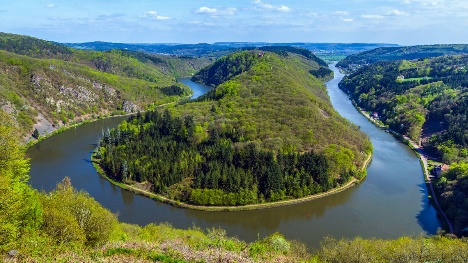 Erklärung: Lösen Sie gemeinsam das Rätsel. Kennzeichnen Sie die passende Antwort.Variante: Auch am Flipchart möglich.Überlegen / Entscheiden Seite 13B, A, C, B, A, CWie viele Länder gehören zu Europa?A:  22Wie viele Länder gehören zu Europa?B:  47  Wie viele Länder gehören zu Europa?C:  167Die meisten Menschen in Europa leben in…A:  Russland  Die meisten Menschen in Europa leben in…B:  SchwedenDie meisten Menschen in Europa leben in…C:  SpanienDie Hauptstadt von Lichtenstein ist:A:  RigaDie Hauptstadt von Lichtenstein ist:B:  VallettaDie Hauptstadt von Lichtenstein ist:C:  Vaduz Der längste Fluss in Europa ist die…A:  DonauDer längste Fluss in Europa ist die…B:  Wolga Der längste Fluss in Europa ist die…C:  MurDie größte Stadt in Europa ist:A:  London Die größte Stadt in Europa ist:B:  WienDie größte Stadt in Europa ist:C:  BernDie Geburtsstadt von Wolfgang A. Mozart ist:A:  BerlinDie Geburtsstadt von Wolfgang A. Mozart ist:B:  WienDie Geburtsstadt von Wolfgang A. Mozart ist:C:  Salzburg  